PERANAN ASEAN TOURISM FORUM (ATF) BAGI PEMBANGUNAN INDUSTRI PARIWISATA DI INDONESIASKRIPSIDiajukan untuk Memenuhi Salah Satu Syarat Dalam Menempuh Ujian Sarjana Program Strata Satu (S1) Pada Jurusan Ilmu Hubungan InternasionalOleh:FAUZAN082030045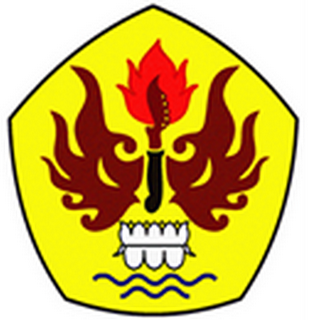 FAKULTAS ILMU SOSIAL DAN ILMU POLITIKUNIVERSITAS PASUNDANBANDUNG2013